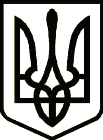 УкраїнаСРІБНЯНСЬКА СЕЛИЩНА РАДАЧЕРНІГІВСЬКОЇ ОБЛАСТІ РІШЕННЯ                                       ( тридцять шоста сесія сьомого скликання)13 жовтня 2020 рокусмт. СрібнеПро затвердження Програмипідтримки та розвитку фізичної культури і спорту на території Срібнянської селищної ради на 2021 – 2023 роки Відповідно до ст. 26 Закону України «Про місцеве самоврядування в Україні», Бюджетного Кодексу України, з метою формування традицій здорового способу життя, престижу здоров’я, залучення громадян до активних занять фізичною культурою та спортом, підтримки молоді, яка займається спортом, селищна рада вирішила:1.  Затвердити Програму підтримки та розвитку фізичної культури і спорту на території Срібнянської селищної ради на 2021 – 2023 роки, що додається.        2. Відділу з питань бюджету та фінансів селищної ради передбачити кошти на фінансування Програми  підтримки та розвитку фізичної культури і спорту на території Срібнянської селищної ради на 2021 – 2023 роки.        3. Визначити відділ освіти, сім’ї, молоді та спорту Срібнянської селищної ради виконавцем з реалізації Програмипідтримки та розвитку фізичної культури і спорту на території Срібнянської селищної ради на 2021 – 2023 роки.        4. Відділу освіти, сім’ї, молоді та спорту Срібнянської селищної ради щорічно надавати інформацію до селищної ради про хід виконання Програми.        5. Відділу з питань бюджету та фінансів Срібнянської селищної ради при формуванні бюджетів на 2021 – 2023 роки враховувати в межах можливості дохідної частини селищного бюджету потребу у видатках на здійснення заходів з реалізації  Програми підтримки та розвитку фізичної культури і спорту на території Срібнянської селищної ради на 2021 – 2023 роки .        6. Контроль за виконанням рішення покласти на начальника відділу освіти, сім’ї, молоді та спорту Срібнянської селищної ради В. Никоненка, начальника відділу з питань бюджету та фінансів Срібнянської селищної ради Л. Поду, постійні комісії Срібнянської селищної ради з питань сім’ї та молоді, гуманітарних питань та соціального захисту населення та з питань бюджету, соціально-економічного розвитку та інвестиційної діяльності.  Секретар ради                                                            І. МАРТИНЮК                                                  ЗАТВЕРДЖЕНО                                                                рішення тридцять шостої                                                             сесії сьомого скликання                                                                      Срібнянської селищної ради                                                                                                                                         від 13 жовтня 2020 р.Програмапідтримки та розвитку фізичної культури і спорту на території Срібнянської селищної ради на 2021 – 2023 рокиПАСПОРТПрограми підтримки та розвитку фізичної культури і спортуна території Срібнянської селищної ради на 2021 – 2023 рокиІІ. Загальні положення, основні завдання ПрограмиПрограма підтримки фізичної культури та спорту на території Срібнянської селищної ради  на 2021 - 2023 роки  (далі - Програма) – це комплекс заходів, які спрямовані на підвищення ефективності реалізації державної політики у сфері фізичної культури і спорту.У Програмі враховано Закон України «Про фізичну культуру і спорт», Національну доктрину розвитку фізичної культури і спорту, укази Президента України, Програму діяльності Кабінету Міністрів України, інші програмні, законодавчі  та нормативно-правові документи щодо регулювання розвитку фізичної культури та спорту, а також методичні рекомендації щодо формування і реалізації регіональних програм розвитку фізичної культури і спорту, затверджених Міністерством України у справах сім’ї, молоді та спорту. Програма входить до системи заходів, спрямованих на забезпечення реалізації стратегічних пріоритетів розвитку фізичної культури і спорту, визначених у Концепції Державної  програми  розвитку фізичної  культури і спорту.Завданнями Програми є формування здорового способу життя, орієнтація громадян на поетапне формування ефективної моделі розвитку фізичної культури і спорту на демократичних та гуманістичних засадах.В основу Програми покладено ідею  задоволення потреб кожного громадянина в фізкультурно-оздоровчих та спортивних послугах. Реалізація Програми забезпечить створення умов для покращення фізичного потенціалу і здоров'я населення, прискорить процес адаптації фізкультурно-спортивного руху до ринкових відносин, дасть змогу вийти на рівень передових показників фізичного розвитку населення та спортивних досягнень.ІІІ. Метою Програми є:створення умов для забезпечення оптимальної рухової активності кожної людини, досягнення нею достатнього рівня фізичної та функціональної підготовленості, задоволення спортивних видовищних запитів населення;максимальне залучення дітей, підлітків, молоді до занять спортом, створення обдарованим особам умов для реалізації їхніх здібностей у спорті;участь в спортивно-масових заходах місцевого, обласного та Всеукраїнського рівнів.ІV. Проблеми розвитку сфери фізичної культури і спорту на території селищної ради												Аналіз сучасного розвитку фізичної культури і спорту в об’єднаній територіальній  громаді виявив основні проблеми:Потреба в удосконаленні системи організаційного та кадрового забезпечення розвитку фізкультурно-спортивного руху.Недостатній рівень фінансового забезпечення проведення змагань.Необхідність реформування організаційних основ фізкультурно-спортивного руху.Відновлення традицій фізичного вдосконалення молоді.V. Шляхи і засоби розв’язання проблеми, показники результативностіРеалізація Програми спрямовується на вирішення таких завдань:- удосконалення та впровадження ефективних форм залучення різних групп населення до регулярних занять фізичною культурою і спортом; формування у населенняінтересу і звичок до занять фізичними вправами;- підвищення якості роботи дитячого спорту, створення умов для розвитку обдарованих осіб;- збереження існуючої мережі об'єктів фізичної культури і спорту, ефективне їх використання;- здійснення методичного та інформаційного забезпечення громадян.Дія Програми охоплює наступні напрямки:Фізичне виховання і фізкультурно-оздоровча робота в закладах освіти;фізичне виховання серед сільського населення;масовий спорт;фізкультурно-спортивна діяльність серед людей з інвалідністю;спорт ветеранів;медичне забезпечення;інформаційне забезпечення.VІ. ОчікуванірезультативиконанняПрограмиРеалізація Програми дозволить забезпечити:розвиток фізичної культури та спорту на основі нових економічних перетворень і ринкових відносин;залучення дітей, підлітків і молоді до регулярних занять фізичною культурою та спортом;підвищення рівня залучення громадян до занять фізичною культурою та спортом;покращення стану матеріально-технічної бази;належніумови длябільшефективноїпідготовкиспортсменів для участі в змаганнях з видів спорту.VI. Обсяги та джерела фінансування Програми		Фінансування Програми здійснюється за рахунок бюджетних коштів та інших джерел, не заборонених аконодавством України. Фінансування Програми за рахунок коштів бюджету Срібнянської селищної ради здійснюється відповідно до кошторису, що затверджується на рік, виключно в межах фінансових можливостей (обсяги удодатках 1,2).            Секретарради І.МАРТИНЮК                                                                               Додаток 1до Програми підтримки та розвитку фізичної культури та спорту Срібнянської селищної ради на 2021 – 2023 рокиЗаходиЩодо виконання Програми підтримки та розвитку фізичної культури і спорту на території Срібнянської селищної ради на 2021 – 2023 роки             Секретар ради                                                            І. МАРТИНЮК1.Ініціатор розроблення ПрограмиВідділ освіти, сім’ї, молоді та спорту Срібнянської селищної ради Чернігівської області2.Дата, номер і назва документа органу виконавчої влади про розроблення ПрограмиЗакони України «Про місцеве самоврядування в Україні»,«Про фізичну культуру і спорт», Національна доктрина розвитку фізичної культури і спорту, укази Президента України, Програма діяльності Кабінету Міністрів України, Бюджетний Кодекс України3.Розробник ПрограмиВідділ освіти, сім’ї, молоді та спорту Срібнянської селищної ради Чернігівської області 4.Відповідальний виконавець   ПрограмиВідділ освіти, сім’ї, молоді та спорту Срібнянської селищної ради Чернігівської області 5.Учасники ПрограмиСрібнянська селищна рада, відділ освіти, сім’ї, молоді та спорту Срібнянської селищної ради, керівники закладів освіти Срібнянської селищної ради Чернігівської області6.Термін реалізації Програми2021 – 2023 роки7.Фінансування Програми             150000 грн. Обсяг фінансування Програми уточнюється щороку під час затвердження селищного бюджету на відповідний рік у межах видатків, передбачених головному розпоряднику коштів, відповідальним за виконання завдань і заходів Програми, та виходячи з реальних можливостей бюджету Срібнянської селищної ради .– Інші джерела, не заборонені чинним законодавством№з/пЗаходиВиконавціІ. ФІЗИЧНЕ ВИХОВАННЯ І ФІЗКУЛЬТУРНО-ОЗДОРОВЧА РОБОТА У ЗАКЛАДАХ ОСВІТИІ. ФІЗИЧНЕ ВИХОВАННЯ І ФІЗКУЛЬТУРНО-ОЗДОРОВЧА РОБОТА У ЗАКЛАДАХ ОСВІТИІ. ФІЗИЧНЕ ВИХОВАННЯ І ФІЗКУЛЬТУРНО-ОЗДОРОВЧА РОБОТА У ЗАКЛАДАХ ОСВІТИ1.1Сприяти забезпеченню закладів освіти Срібнянської селищної ради висококваліфікованими фахівцями.Відділ освіти, сім’ї, молоді та спорту Срібнянської селищної ради1.2Систематично проводити у закладах освіти всіх ступенів спортивно-масову роботу, в тому числі з видів спортивного туризму.Відділ освіти, сім’ї, молоді та спорту Срібнянської селищної ради1.3Надавати безкоштовноспортивні зали та приміщення незалежновід відомчої належності для занять дітей та молоді фізичною культурою і спортом.Відділ освіти, сім’ї, молоді та спорту Срібнянської селищної ради1.4Проводити серед учнівської молоді багатоступеневі комплексні спортивні заходи за программою спартакіад школярів, юнацьких і молодіжних ігор, першості і чемпіонати області з видів спорту, фізкультурно-оздоровчі заходи патріотичного спрямуванняВідділ освіти, сім’ї, молоді та спорту Срібнянської селищної ради1.5Організувати на початку нового навчального року в закладах середньої освіти проведення Олімпійського уроку.Відділ освіти, сім’ї, молоді та спорту Срібнянської селищної радиІІ. ФІЗКУЛЬТУРНО-ОЗДОРОВЧА РОБОТА У ВИРОБНИЧІЙ ТА СОЦІАЛЬНО-ПОБУТОВІЙ СФЕРАХІІ. ФІЗКУЛЬТУРНО-ОЗДОРОВЧА РОБОТА У ВИРОБНИЧІЙ ТА СОЦІАЛЬНО-ПОБУТОВІЙ СФЕРАХІІ. ФІЗКУЛЬТУРНО-ОЗДОРОВЧА РОБОТА У ВИРОБНИЧІЙ ТА СОЦІАЛЬНО-ПОБУТОВІЙ СФЕРАХ2.1Забезпечувати проведення галузевих та міжгалузевих спартакіад, фізкультурно-оздоровчих та спортивно-масових заходів для працівників за місцем їх роботи.Відділ освіти, сім’ї, молоді та спорту Срібнянської селищної ради2.2Організовувати серед організацій, установ, підприємств огляд-конкурси з фізкультурно-масової та оздоровчої роботи.Відділ освіти, сім’ї, молоді та спорту Срібнянської селищної ради2.3Проводити серед колективів футбольні турніри та спортивні змаганняВідділ освіти, сім’ї, молоді та спорту Срібнянської селищної радиІІІ. СПОРТИВНА ДІЯЛЬНІСТЬІІІ. СПОРТИВНА ДІЯЛЬНІСТЬІІІ. СПОРТИВНА ДІЯЛЬНІСТЬ3.1Проводити спортивні заходи, чемпіонати, першості, кубки громади з різних видів спорту, турніри, присвячені знаменним датам.Відділ освіти, сім’ї, молоді та спорту Срібнянської селищної ради3.2Створити умови для підготовки та участі команд громади з видів спорту і окремих спортсменів з різних видів спорту для їх успішних виступів на територіальних та обласних та Всеукраїнських змаганнях.Відділ освіти, сім’ї, молоді та спорту Срібнянської селищної ради3.3Забезпечити фінансування діяльності футбольної команди та придбання спортивного інвентарю. Створенню нових футбольних команд (юніори).Відділ освіти, сім’ї, молоді та спорту Срібнянської селищної ради3.4Розробити проєкт положення про премії голови Срібнянської селищної ради для кращих спортсменів громади та передбачити кошти на виплату зазначених премій з 2021 року.Відділ освіти, сім’ї, молоді та спорту Срібнянської селищної радиІV. ФІЗИЧНА ПІДГОТОВКА ДОПРИЗОВНОЇ МОЛОДІІV. ФІЗИЧНА ПІДГОТОВКА ДОПРИЗОВНОЇ МОЛОДІІV. ФІЗИЧНА ПІДГОТОВКА ДОПРИЗОВНОЇ МОЛОДІ4.1Проводити щорічні змагання з військово-патріотичних і спортивно-технічних видів спорту, спартакіади допризовної молоді громади.Відділ освіти, сім’ї, молоді та спорту Срібнянської селищної радиV. ФІЗКУЛЬТУРНА ТА СПОРТИВНА ДІЯЛЬНІСТЬ СЕРЕД ДІТЕЙ З ІНВАЛІДНІСТЮ, ДІТЕЙ-СИРІТ, ДІТЕЙ ІЗ МАЛОЗАБЕЗПЕЧЕНИХ СІМЕЙV. ФІЗКУЛЬТУРНА ТА СПОРТИВНА ДІЯЛЬНІСТЬ СЕРЕД ДІТЕЙ З ІНВАЛІДНІСТЮ, ДІТЕЙ-СИРІТ, ДІТЕЙ ІЗ МАЛОЗАБЕЗПЕЧЕНИХ СІМЕЙV. ФІЗКУЛЬТУРНА ТА СПОРТИВНА ДІЯЛЬНІСТЬ СЕРЕД ДІТЕЙ З ІНВАЛІДНІСТЮ, ДІТЕЙ-СИРІТ, ДІТЕЙ ІЗ МАЛОЗАБЕЗПЕЧЕНИХ СІМЕЙ5.1Забезпечити залучення до занять фізичною культурою і спортом на пільгових умовах дітей-сиріт, дітей з інвалідністю, дітей із малозабезпечених сімей.Відділ освіти, сім’ї, молоді та спорту Срібнянської селищної ради5.2Надавати спортивні споруди, спортивні зали  шкіл для фізкультурних, спортивних і оздоровчих занять дітей з інвалідністю, забезпечивши їх відповідним обладнанням та інвентарем.Відділ освіти, сім’ї, молоді та спорту Срібнянської селищної ради